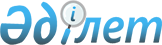 Об утверждении Правил проведения раздельных сходов местного сообщества и количественного состава представителей жителей сел для участия в сходе местного сообщества Айшуакского сельского округа Шалкарского района Актюбинской области
					
			Утративший силу
			
			
		
					Решение Шалкарского районного маслихата Актюбинской области от 28 апреля 2022 года № 221. Утратило силу решением Шалкарского районного маслихата Актюбинской области от 15 сентября 2023 года № 93
      Сноска. Утратило силу решением Шалкарского районного маслихата Актюбинской области от 15.09.2023 № 93 (вводится в действие по истечении десяти календарных дней после дня его первого официального опубликования).
      В соответствии с пунктом 6 статьи 39-3 Закона Республики Казахстан "О местном государственном управлении и самоуправлении в Республике Казахстан", постановлением Правительства Республики Казахстан от 18 октября 2013 года № 1106 "Об утверждении Типовых правил проведения раздельных сходов местного сообщества" Шалкарский районный маслихат РЕШИЛ:
      1. Утвердить Правила проведения раздельных сходов местного сообщества Айшуакского сельского округа Шалкарского района Актюбинской области согласно приложению 1 к настоящему решению.
      2. Утвердить количественный состав представителей жителей сел Бегимбет, Есет для участия в сходе местного сообщества Айшуаского сельского округа Шалкарского района Актюбинской области согласно приложению 2 к настоящему решению.
      3. Настоящее решение вводится в действие по истечении десяти календарных дней после дня его первого официального опубликования. Правила проведения раздельных сходов местного сообщества Айшуаксого сельского округа Шалкарского района Актюбинской области 1. Общие положения
      1. Настоящие Правила проведения раздельных сходов местного сообщества Айшуакского сельского округа Шалкарского района Актюбинской области разработаны в соответствии с пунктом 6 статьи 39-3 Закона Республики Казахстан "О местном государственном управлении и самоуправлении в Республике Казахстан", постановлением Правительства Республики Казахстан от 18 октября 2013 года № 1106 "Об утверждении Типовых правил проведения раздельных сходов местного сообщества" и устанавливают порядок проведения раздельных сходов местного сообщества жителей Айшуакского сельского округа.
      2. В настоящих Правилах используются следующие основные понятия:
      1) местное сообщество – совокупность жителей (членов местного сообщества), проживающих на территории сельского округа, в границах которой осуществляется местное самоуправление, формируются и функционируют его органы;
      2) раздельный сход местного сообщества – непосредственное участие жителей (членов местного сообщества) сельского округа в избрании представителей для участия в сходе местного сообщества. 2. Порядок проведения раздельных сходов местного сообщества
      3. Для проведения раздельного схода местного сообщества территория сельского округа подразделяется на участки (села, улицы).
      4. На раздельных сходах местного сообщества избираются представители для участия в сходе местного сообщества в количестве не более трех человек.
      5. Раздельный сход местного сообщества созывается и организуется акимом Айшуакского сельского округа.
      6. О времени, месте созыва раздельных сходов местного сообщества и обсуждаемых вопросах население местного сообщества оповещается акимом Айшуакского сельского округа не позднее чем за десять календарных дней до дня его проведения через средства массовой информации или иными способами.
      7. Проведение раздельного схода местного сообщества в пределах сел организуется акимом Айшуакского сельского округа.
      При наличии в пределах улицы многоквартирных домов раздельные сходы многоквартирного дома не проводятся.
      8. Перед открытием раздельного схода местного сообщества проводится регистрация присутствующих жителей соответствующих участков, имеющих право в нем участвовать.
      Раздельный сход местного сообщества считается состоявшимся при участии не менее десяти процентов жителей (членов местного сообщества), проживающих в данном участке и имеющих право в нем участвовать.
      9. Раздельный сход местного сообщества открывается акимом Айшуакского сельского округа или уполномоченным им лицом.
      Председателем раздельного схода местного сообщества является аким Айшуакского сельского округа или уполномоченное им лицо.
      Для оформления протокола раздельного схода местного сообщества открытым голосованием избирается секретарь.
      10. Кандидатуры представителей жителей сел для участия в сходе местного сообщества выдвигаются участниками раздельного схода местного сообщества в соответствии с количественным составом, утвержденным районным маслихатом.
      11. Голосование проводится открытым способом персонально по каждой кандидатуре. Избранными считаются кандидаты, набравшие наибольшее количество голосов участников раздельного схода местного сообщества.
      12. На раздельном сходе местного сообщества ведется протокол, который подписывается председателем и секретарем и передается в аппарат акима Айшуакского сельского округа. Количественный состав представителей жителей сел Бегимбет, Есет для участия в сходе местного сообщества Айшуакского сельского округа Шалкарского района Актюбинской области
					© 2012. РГП на ПХВ «Институт законодательства и правовой информации Республики Казахстан» Министерства юстиции Республики Казахстан
				
      Секретарь Шалкарского районного маслихата 

С. Бигеев
Приложение 1 к решению Шалкарского районного маслихата от 28 апреля 2022 года № 221Приложение 2 к решению Шалкарского районного маслихата от 28 апреля 2022 года № 221
№
Наименование населенного пункта
Количество представителей для участия в сходе местного сообщества (человек)
1.
Для жителей улиц Ә. Алдашұлы, Нияз би села Бегимбет Айшуакского сельского округа
2
2.
Для жителей улиц С. Сейфуллина, Ж. Жабаева села Бегимбет Айшуакского сельского округа
1
3.
Для жителей улиц Айдос Мұратұлы, Амангелді села Бегимбет Айшуакского сельского округа
2
4.
Для жителей улиц Қарағұл батыр, Қошабай би, Жангелдин села Бегимбет Айшуакского сельского округа
1
5.
Для жителей улиц Әйтеке би, Аманбаева Қозыкөрпеш села Бегимбет Айшуакского сельского округа
3
6.
Для жителей улиц Т. Бәсенова, Есет Көтібарұлы села Бегимбет Айшуакского сельского округа
3
7.
Для жителей улиц Жанықұл Сарнияза, Желтоқсана, І. Үргенішбаева села Бегимбет Айшуакского сельского округа
1
8.
Для жителей улиц Абая, Молдағұлова села Бегимбет Айшуакского сельского округа
2
9.
Для жителей улицы Сағидулла Қарағұлова села Бегимбет Айшуакского сельского округа
1
10.
Для жителей села Есет Айшуакского сельского округа
2
Всего:
18